КОРРЕКТУРА ТЕКСТАЗадание. Требуется корректура эссе на тему: «Гражданско-правовая охрана имущественных интересов несовершеннолетних  граждан»,  повышение уникальности до 70-75%.Эссе. Введение (до корректуры, фрагмент)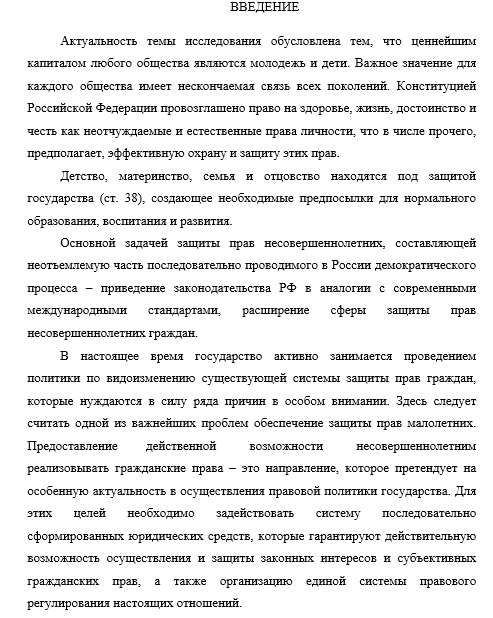 Эссе. Введение (после корректуры, фрагмент)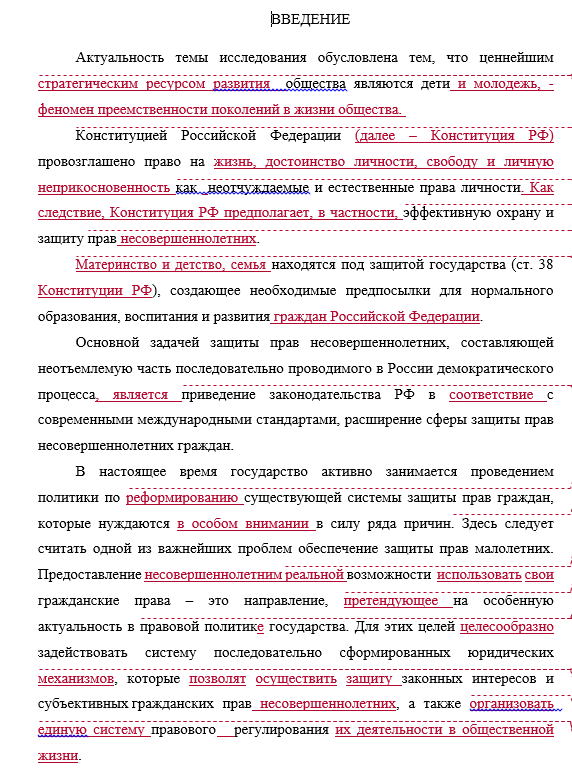 